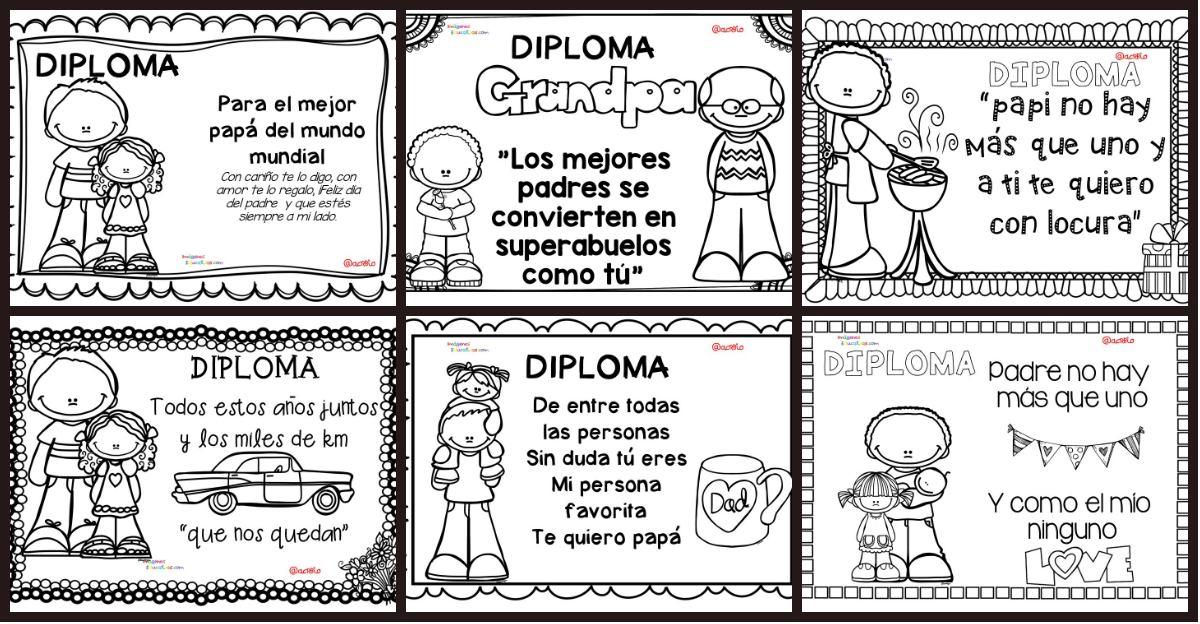 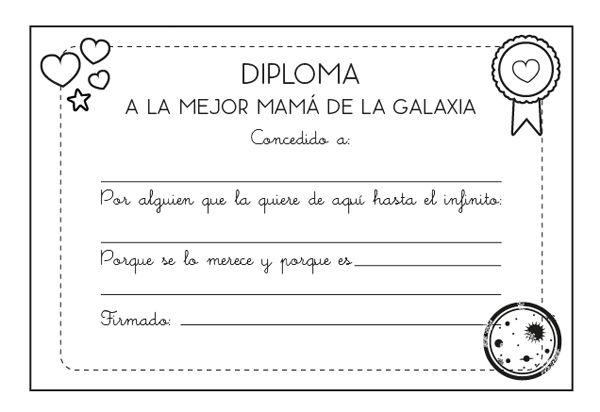 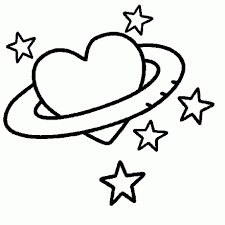 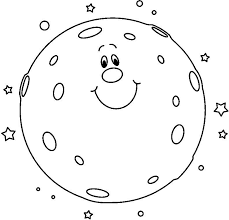 	_____________________________________________________________